Serviciul Informaţii pentru Cetăţeni şi Relaţii Publice, Monitorul Oficial LocalNr.73463/20.11.2020                                                                                  Data afișării pe panoul de afișaj/site:20.11.2020                                                                                   PROCES - VERBAL de îndeplinire a procedurii de transparență decizionalăîncheiat astăzi 20.11.2020Subsemnata Toma Valerica având funcția de șef Serviciul Informații pentru Cetățeni și Relații Publice, Monitorul Oficial Local din cadrul Primăriei municipiului Hunedoara, responsabil cu îndeplinirea obligațiilor de transparență decizională, conform Dispoziției nr. 574/16.05.2017 emisă de primarul municipiului Hunedoara, am procedat la afișarea pe panoul de afișaj al instituției, pe pagina de Internet a Primăriei municipiului Hunedoara la adresa https://www.primariahunedoara.ro, secțiunea Consiliul Local, subeticheta Dispoziții ale primarului și Monitorul Oficial Local, subeticheta Dispozițiile primarului și transmiterea electronică către reprezentanții mass-mediei locale a Dispoziției nr. 1994/20.11.2020, precum și a proiectului ordinii de zi prevăzut în Anexă la dispoziția menționată, privind convocarea Consiliului local al municipiului Hunedoara în ședință ordinară pentru data de vineri, 27.11.2020, ora 0900, după cum urmează:pe afișierul de la sediul instituției, la parterul clădirii din Bulevardul Libertății nr.17, localitatea Hunedoara;s-a transmis varianta electronică a Dispoziției nr. 1994/20.11.2020 emisă de primarul municipiului Hunedoara, privind convocarea Consiliului local al municipiului Hunedoara în ședință ordinară pentru data de vineri, 27.11.2020, ora 0900 în vederea afișării pe pagina de Internet a instituției, la secțiunea dedicată Consiliului Local, subeticheta Dispoziții ale primarului. Responsabil cu transmiterea variantei electronice: reprezentantul Serviciului Administrație Publică Locală și Autoritate Tutelară. Responsabil cu afișarea pe site-ul instituției: reprezentantul Biroului Informatică şi Tehnică de Calcul;s-a transmis varianta electronică a Dispoziției nr. 1994/20.11.2020 emisă de primarul municipiului Hunedoara, privind convocarea Consiliului local al municipiului Hunedoara în ședință ordinară pentru data de vineri, 27.11.2020, ora 0900 în vederea informării reprezentanților mass – mediei locale. Responsabil cu transmiterea variantei electronice: reprezentantul Serviciului Administrație Publică Locală și Autoritate Tutelară. Responsabil cu transmiterea dispoziției către mass – media locală: reprezentantul Biroului Comunicare Promovare Imagine.Prezentul proces – verbal se afișează pe panoul de afișaj și pe pagina de Internet a Primăriei municipiului Hunedoara.   SECRETAR GENERAL,     				        Dănuț Militon Laslău  Responsabil pentru relația cu societatea civilă                                                    	                       Toma Valerica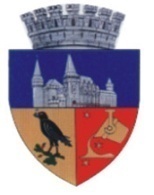 R O M Â N I AP R I M Ă R I A  M U N I C I P I U L U I  H U N E D O A R A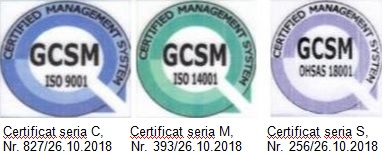 Municipiul Hunedoara, B-dul Libertăţii nr.17, cod.331128, Judeţul Hunedoara, Tel.:+4 0254 716322, Fax: +4 0254 716087